Nom : ……………………………………………………………………………………….Prénom : ………………………………………………………………………………….Classe : …………………………………………………………………………………….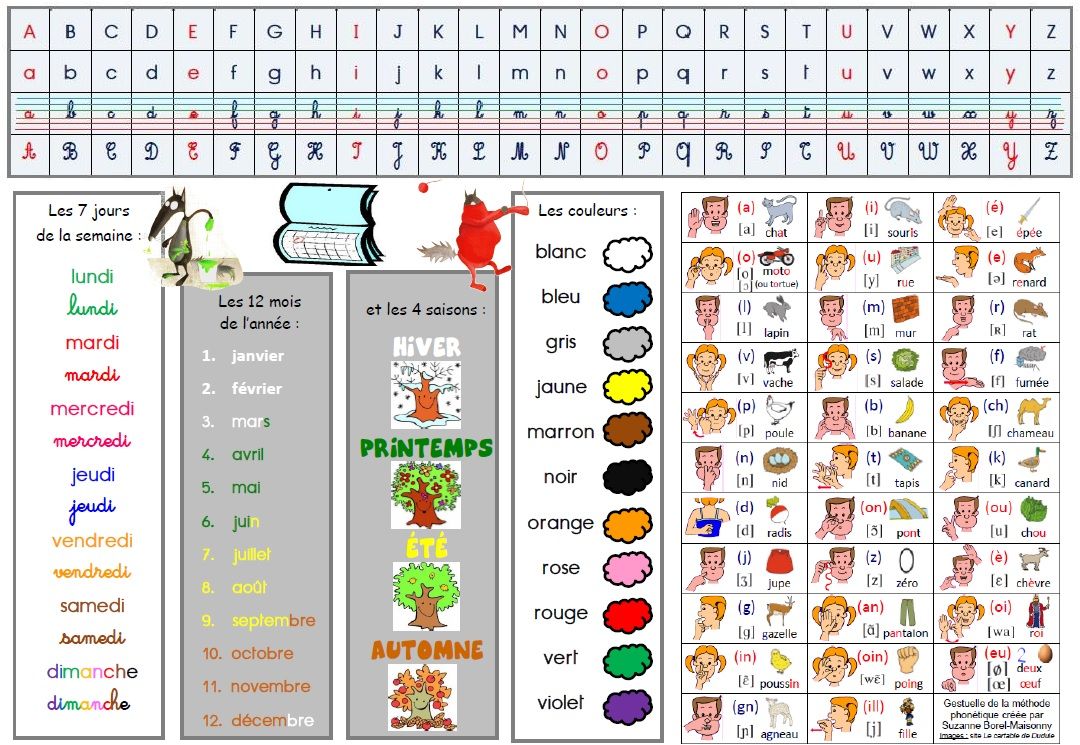 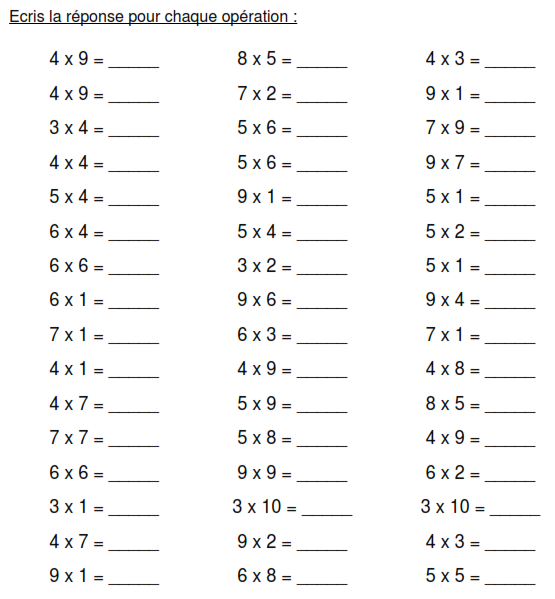 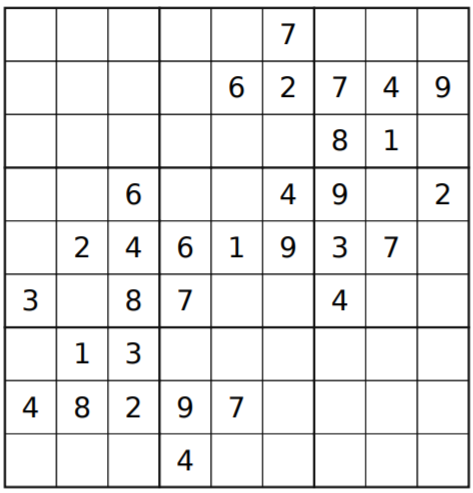 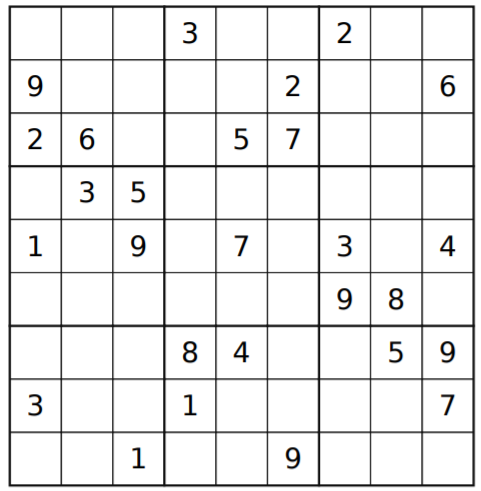 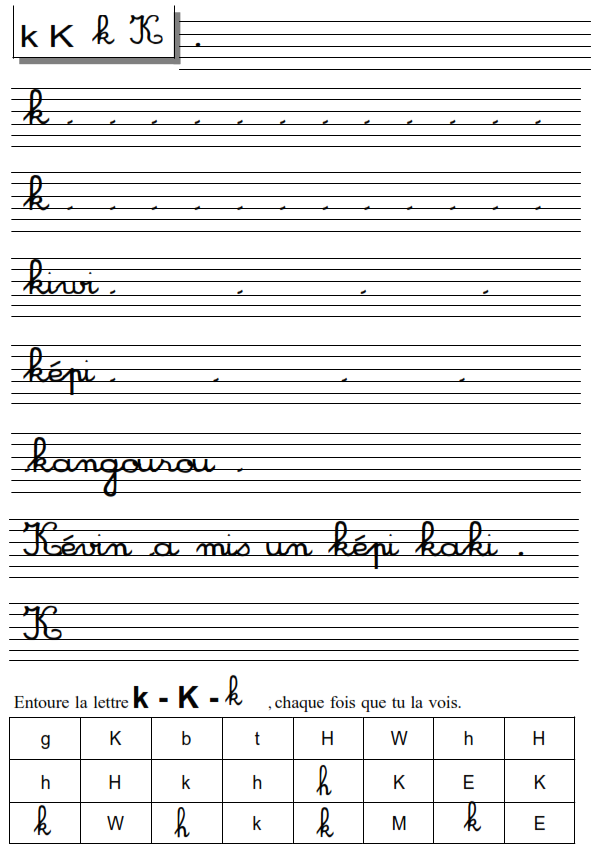 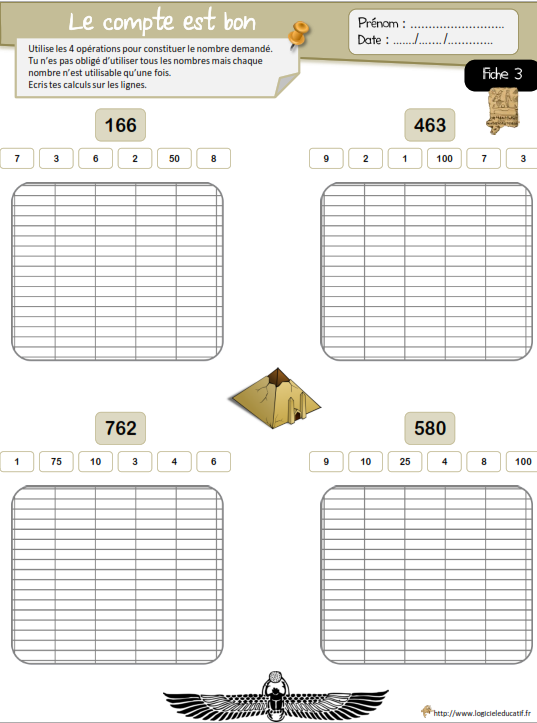 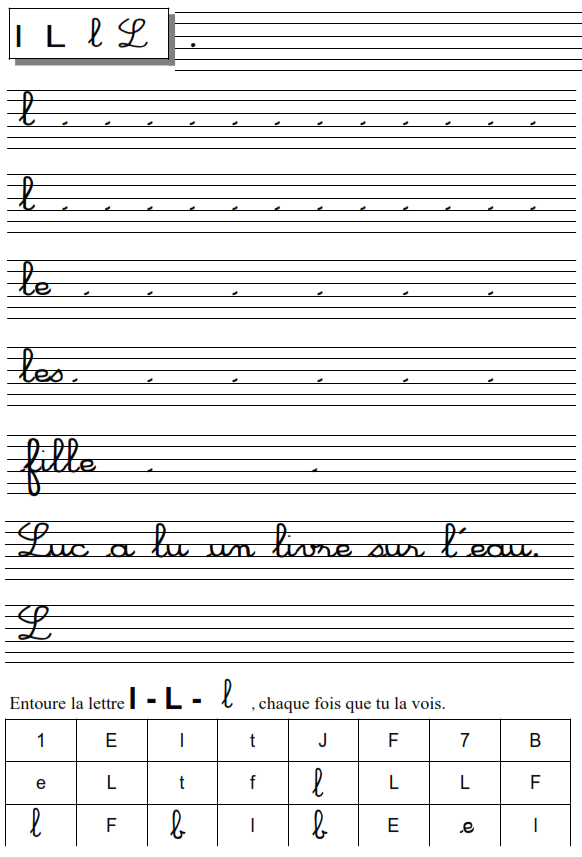 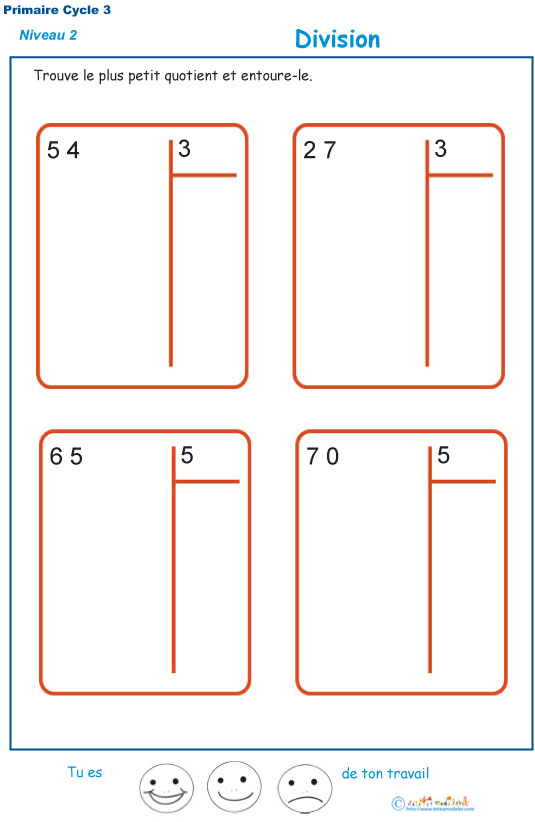 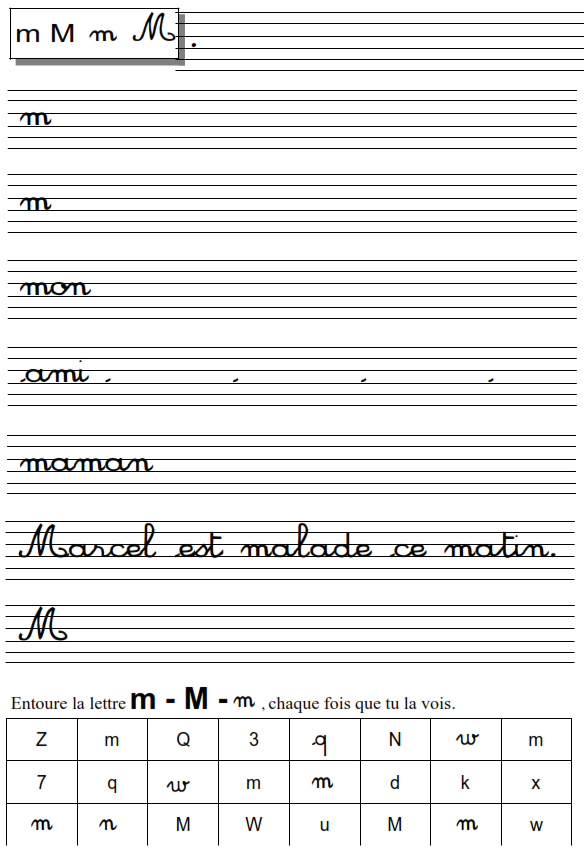 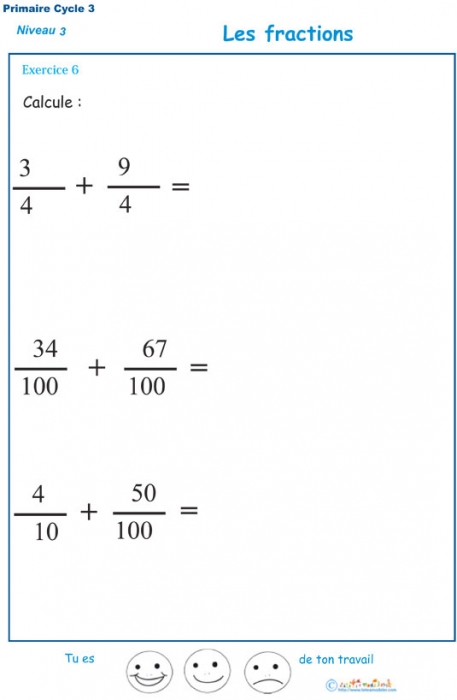 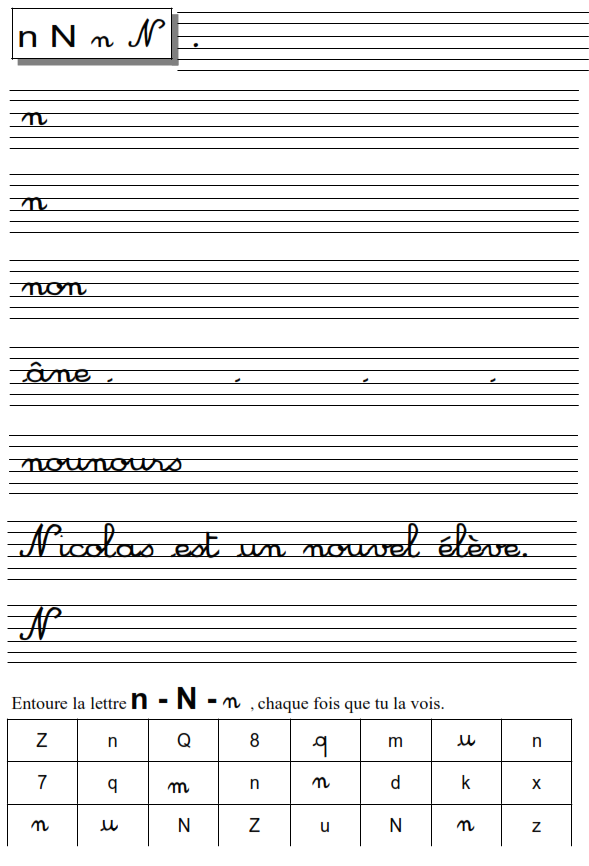 